ВСЕ О ЛИЗИНГЕ НА СЕМИНАРЕ АРТЕМА МЯКШУНА. УЧАСТИЕ БЕСПЛАТНОЕ!14 марта, с 10:00 до 12:00, в "Территории Бизнеса" пройдет семинар Артема Мякшуна "Лизинговые услуги в современных условиях". Приглашаем к участию!

Вы узнаете, чем лизинг отличается от других финансовых инструментов, где и когда его выгодно использовать, основные его отличия в сравнении с другими источниками финансирования.

Темы семинара:
Что такое лизингОсобенности лизингаСхема и порядок прохождения лизинговой сделкиСубсидии и льготы при лизингеНа что обращаем внимание при выборе лизинговой компании, особенности лизингового договораАртем Мякшун - заместитель директора ООО "ЧелИндЛизинг".



Участие в семинаре бесплатное. Необходима предварительная регистрация по телефону 8 800 350 24 74 или через онлайн-форму ниже.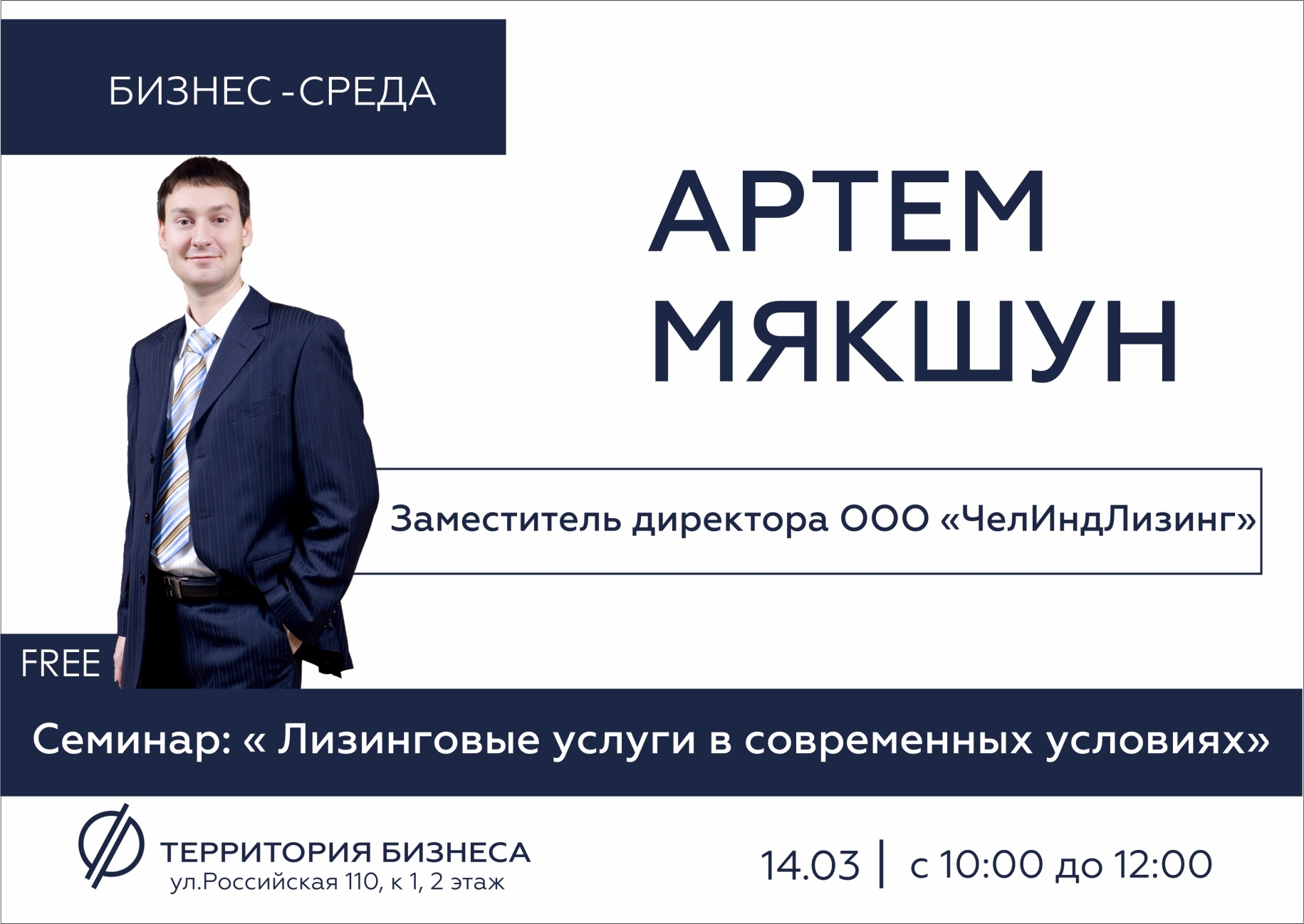 https://xn--74-6kcdtbngab0dhyacwee4w.xn--p1ai/news/vse-o-lizinge-na-seminare-artema-myakshuna-uchastie-besplatnoe/